Low Voltage Fuses  High efficiency low voltage fuses high breaking capacity to produce rated voltage 500VAC in sizes: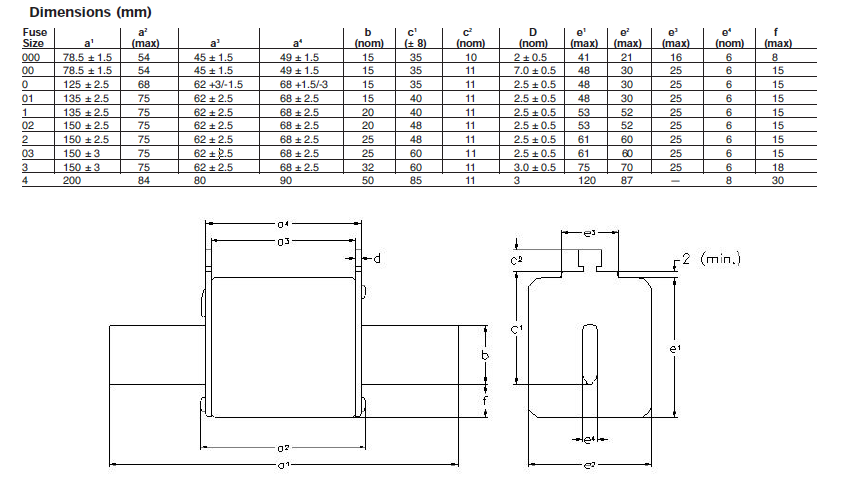 NH-00 (for the body 160A) - 6 - 160 ANH-0 (160A to stand) - 6 - 160 ANH-1 (250A to the base) - 40 - 250 ANH-2 (for stand 400A) - 40 - 400 A
Fuses correspond to standards: IEC 60269-1, IEC 60269-2 - Type A.ISO standard 
Fusible inserts are gG (gL) characteristics and are designed for reliable and economical insurance for electrical, cable and overhead lines, machines and devices from overload current and short circuits.
Ceramic housing provides high temperatures, mechanical and electrical reliability. It is made of ceramic material proposed for making the fuse IEC60672-1.
Contact blades are made of Cu alloy with appropriate surface protection.
Socket fuse of the steel surface protected by galvanization.Pos. 1.    17.1.40 Fuse Type NH3, 500V; 120kA; 250APos. 2.    17.1.37 Fuse Type NH2, 500V; 120kA; 250APos. 3.    17.1.35 Fuse Type NH2, 500V; 120kA; 160ANo.DescriptionUnitRequirementSupplier’s Offer1Manufacturer2Country of origin3International standard4FrequencyHz505Rated Voltage UnV5006Breaking capacitykA1207Melting characteristicgL / gG8Insulation voltageV10009Rated operational voltage Ue400V AC;500V AC;660V (690)V AC;10Dimension a1mm150 (±3)11Dimension e2 (max)mm7012WarrantyNo.DescriptionUnitRequirementSupplier’s Offer1Manufacturer2Country of origin3International standard4FrequencyHz505Rated Voltage UnV5006Breaking capacitykA1207Melting characteristicgL / gG8Insulation voltageV10009Rated operational voltage Ue400V AC;500V AC;660V (690)V AC;10Dimension a1mm150 (±2.5)11Dimension e2 (max)mm5212WarrantyNo.DescriptionUnitRequirementSupplier’s Offer1Manufacturer2Country of origin3International standard4FrequencyHz505Rated Voltage UnV5006Breaking capacitykA1207Melting characteristicgL / gG8Insulation voltageV10009Rated operational voltage Ue400V AC;500V AC;660V (690)V AC;10Dimension a1mm150 (±2.5)11Dimension e2 (max)mm5212Warranty